### PARA TODOS ###ENTREVISTADOR: NESTE MÓDULO, SEMPRE QUE OUTRO MORADOR DO DOMICÍLIO FOR MAIS QUALIFICADO PARA RESPONDER ALGUMAS PERGUNTAS, ELE PODERÁ FAZÊ-LO OU AJUDAR O PRINCIPAL RESPONDENTEENTREVISTADOR: SE O RESPONDENTE POSSUIR DE 10 A 15 ANOS, OUTRO MORADOR DO DOMICÍLIO COM 16 ANOS OU MAIS DEVERÁ RESPONDER AS PERGUNTAS A1 ATÉ RENDA FAMILIARA1) Neste domicílio tem _________________? (LER ITENS A, B, C – RU POR LINHA)A2) Quantos _____________ tem neste domicílio? (PARA CADA ITEM COM CÓD. 1 NA A1, ANOTE A QUANTIDADE CORRESPONDENTE NO QUADRO ABAIXO)### PARA TODOS ###A4) Neste domicilio tem acesso à Internet? (ESPONTÂNEA – RU)### QUESTÃO A5: SOMENTE PARA DOMICÍLIOS QUE NÃO TEM ACESSO À INTERNET (COD 2 NA A4) ###A5) Por quais dos seguintes motivos NÃO tem acesso à Internet neste domicílio? (LER OPÇÕES DE A ATÉ I – REPETIR O ENUNCIADO A CADA 3 ITENS – RODÍZIAR ITENS – RU POR LINHA)### QUESTÃO A6: SOMENTE PARA QUEM TEM ACESSO À INTERNET EM CASA (CÓD. 1 NA A4) ###A6) A Internet desse domicílio pode ser utilizada por qualquer morador a qualquer momento? (ESPONTÂNEA – RU)*** CARTELA A7 ***A7) Qual o principal tipo de conexão utilizado para acessar a Internet em seu domicílio? (LER OPÇÕES – RU)A7A) Neste domicílio tem Wi-Fi [“UAIFAI”]? (ESPONTÂNEA – RU)A7B) A Internet utilizada neste domicilio é utilizada também em algum domicílio vizinho? (ESPONTÂNEA - RU)### QUESTÃO A8: SOMENTE PARA QUEM TEM BANDA LARGA FIXA (CÓD. 2, 3, 4 OU 5 NA A7) ###*** CARTELA A8 ***A8) Considerando as seguintes faixas, qual é a velocidade da Internet contratada neste domicílio? (RU)### QUESTÃO A9: SOMENTE PARA QUEM TEM ACESSO À INTERNET EM CASA (CÓD. 1 NA A4) ###*** CARTELA A9 ***A9) Considerando apenas a conexão de Internet, mesmo que este domicílio contrate um pacote ou combo que inclua outros serviços, qual o valor pago aproximadamente pela Internet contratada neste domicílio? (RU)### PARA TODOS ###C1) O(a) Sr(a) já usou a Internet? (ESPONTÂNEA – RU)### QUESTÃO C2: SOMENTE PARA QUEM NÃO USOU A INTERNET (COD 2 NA C1) ###C2) Por qual dos seguintes motivos o(a) senhor(a) nunca usou a Internet? (LER ITENS DE A ATÉ G – REPETIR O ENUNCIADO A CADA 3 ITENS – RODÍZIO – RU POR LINHA)### QUESTÃO C3: SOMENTE PARA QUEM JÁ USOU A INTERNET (CÓD. 1 NA C1) ###C3) Quando o(a) senhor(a) usou a Internet pela última vez? (LER OPÇÕES – RU)### QUESTÃO C4: SOMENTE PARA QUEM USOU A INTERNET HÁ MENOS DE 3 MESES (CÓD. 1 NA C3) ###C4) Em média, com que freqüência o(a) senhor(a) usou a Internet nos últimos 3 meses? (LER OPÇÕES – RU)C5) Nos últimos 3 meses, o(a) sr(a) utilizou a Internet no(a) ______________ (LER OPÇOES – REPETIR O ENUNCIADO A CADA 3 ITENS – RU POR LINHA)ENTREVISTADOR: NÃO ACEITAR CÓD 2 (NÃO), 8 (NÃO SABE) OU 9 (NÃO RESPONDEU) EM TODOS OS ITENSC6) Nos últimos 3 meses, o(a) senhor(a) usou a Internet em quais dos seguintes locais? O (A) Sr. (a) utilizou a Internet____________ (LER OPÇÕES DE A ATÉ G – REPETIR O ENUNCIADO A CADA 3 ITENS – RU POR LINHA)### QUESTÃO C6A: SOMENTE PARA QUEM CITOU COD 1 EM MAIS DE UMA OPÇÃO DA C6 ###C6A) Em qual desses locais o(a) Sr(a) usou a Internet com mais frequência, nos últimos 3 meses? (LER OPÇÕES CITADAS NA C6 – RU)C7) Quais das seguintes atividades o(a) Sr(a) realizou na Internet nos últimos 3 meses? O(a). Sr.(a)_______ (LER OPÇÕES DE A ATÉ F – REPETIR O ENUNCIADO A CADA 3 ITENS – RU POR LINHA) C8) E quais das seguintes atividades o(a) Sr(a) realizou na Internet nos últimos 3 meses? O(a). Sr.(a)_______  (LER OPÇÕES DE A ATÉ H – REPETIR O ENUNCIADO A CADA 3 ITENS – RU POR LINHA) C9) E quais das seguintes atividades o(a) Sr(a) realizou na Internet nos últimos 3 meses? O(a). Sr.(a)_______   (LER OPÇÕES DE A ATÉ E – REPETIR O ENUNCIADO A CADA 3 ITENS – RU POR LINHA) C10) E quais das seguintes atividades o(a) Sr(a) realizou na Internet nos últimos 3 meses? O(a). Sr.(a)_______    (LER OPÇÕES DE A ATÉ F – REPETIR O ENUNCIADO A CADA 3 ITENS – RU POR LINHA)C11) E quais das seguintes atividades o(a) Sr(a) realizou na Internet nos últimos 3 meses? O(a). Sr.(a)_______     (LER OPÇÕES DE A AT11C – REPETIR O ENUNCIADO A CADA 3 ITENS – RU POR LINHA)C12) E quais das seguintes atividades o(a) Sr(a) realizou na Internet nos últimos 3 meses? O(a). Sr.(a)_______      (LER OPÇÕES DE A ATÉ D – REPETIR O ENUNCIADO A CADA 3 ITENS – RU POR LINHA)### QUESTÃO G1: SOMENTE PARA AQUELES COM 16 ANOS OU MAIS, QUE UTILIZARAM INTERNET NOS ÚLTIMOS 3 MESES (CÓD 1 NA C3) ###### RESPONDENTES DE 10 A 15 ANOS, PULE PARA O MÓDULO H ###### APLICAR G1 E G2 NA SEQUENCIA: QUANDO CÓDIGO 1 (SIM) NA G1, APLICAR G2 REFERENTE AO ITEM###G1) Nos últimos 12 meses, o(a) sr(a) usou a Internet para procurar informações ou realizar serviços públicos relacionados a:_________ (LER ITENS – RODIZIAR – RU POR LINHA)? *** CARTELA G2 ***G2) E o(a) Sr(a) realizou ao menos um desses serviços sem precisar ir até um posto de atendimento, realizou parte do serviço na Internet mas precisou ir até um posto para finalizar, ou apenas procurou informações na Internet? (RU POR LINHA)### QUESTÃO G3: SOMENTE PARA QUEM RESPONDEU COD 2 EM TODOS OS ITENS DA G1 ###G3) Por quais dos seguintes motivos o(a) Sr(a) não procurou informações ou realizou serviços públicos pela Internet nos últimos 12 meses? (LER OPÇÕES DE A a H – REPETIR O ENUNCIADO A CADA 3 ITENS – RODIZIAR – RU POR LINHA)### QUESTÃO G4: SOMENTE PARA RESPONDENTES COM 16 ANOS OU MAIS, QUE UTILIZARAM INTERNET NOS ÚLTIMOS 3 MESES (CÓD 1 NA C3) ###G4) Nos ÚLTIMOS 12 MESES, o(a) sr(a)________________ (LEIA O ENUNCIADO NO INÍCIO E CADA ITEM – RODIZIAR OS ITENS)### QUESTÃO H1: SOMENTE PARA QUEM USOU A INTERNET HÁ MENOS DE 3 MESES (CÓD 1 NA C3) ###H1) O(a) Sr(a) utilizou a Internet para realizar pesquisa de preços de produtos ou serviços nos últimos 12 meses? (RU)H2) O (a) Sr (a) comprou ou encomendou produtos ou serviços pela Internet nos últimos 12 meses, mesmo que o pagamento não tenha sido feito pela Internet? (RU)### QUESTÃO H3: SOMENTE PARA QUEM NÃO COMPROU OU ENCOMENDOU PELA INTERNET NOS ÚLTIMOS 12 MESES (COD 2, 8 OU 9 NA H2) ###H3) Por quais dos seguintes motivos o(a) senhor(a) não adquiriu produtos ou serviços pela Internet nos últimos 12 meses? (LER OPÇÕES DE A a I – RODIZIAR – RU POR LINHA) – (REPETIR O ENUNCIADO A CADA 3 ITENS)### QUESTÃO H4: SOMENTE PARA QUEM USOU A INTERNET NOS ÚLTIMOS 3 MESES (CÓD 1 EM C3) ###H4) O(a) Sr(a) divulgou ou vendeu produtos ou serviços pela Internet nos últimos 12 meses? (ESPONTÂNEA) (RU)### QUESTÕES B1 E B2: SOMENTE PARA NÃO USUÁRIOS DE INTERNET PELO COMPUTADOR: CÓD. 2, 8 OU 9 EM C1, OU COD 2 OU 3 EM C3, OU COD 2, 8 OU 9 NOS ITENS A, B, OU C DA C5) ###B1) O(a) Sr(a) já usou um computador de mesa, um notebook ou um tablet? (ESPONTÂNEA – RU)B2) Quando o(a) sr(a) usou um computador de mesa, um notebook ou um tablet pela última vez? (LER OPÇÕES DE 1 A 3 – RU)### QUESTÃO I1: SOMENTE PARA QUEM USOU COMPUTADOR NOS ÚLTIMOS 3 MESES (CÓD 1 NA B2 OU CÓD 1 C5 ITENS A, B OU C) ###I1) Quais das seguintes atividades o(a) senhor(a) realizou em um computador de mesa, um notebook ou um tablet nos últimos 3 meses?(LER OPÇÕES – REPETIR O ENUNCIADO A CADA 3 ITENS – RU POR LINHA – RODIZIAR)### PARA TODOS OS RESPONDENTES DA TIC DOMICÍLIOS ###J1) E o(a) senhor(a) usou um telefone celular nos últimos 3 meses? (RU) ### QUESTÃO J2: APENAS PARA QUEM UTILIZOU CELULAR NOS ÚLTIMOS TRÊS MESES (CÓD. 1 NA J1) ###J2) Para quais das seguintes atividades o(a) senhor(a) usou o telefone celular nos últimos 3 meses? O(a). Sr.(a)_______ (LER OPÇÕES DE A ATÉ O – REPETIR ENUNCIADO A CADA 3 ITENS – RU POR LINHA – RODIZIAR)J3) O(A) senhor(a) usou a Internet pelo telefone celular nos últimos 3 meses? (RU)J3A) Quando usou a Internet pelo telefone celular nos últimos 3 meses, que tipo de conexão o(a) sr.(a) utilizou? (LER ITENS DE A ATÉ B – RU POR LINHA)### QUESTÃO J3B: SOMENTE PARA QUEM NÃO UTILIZOU A INTERNET PELO TELEFONE CELULAR (CÓD. 2 NA J3) ###J3B) Por qual desses motivos que vou ler o Sr.(a) NÃO usou a Internet pelo telefone celular nos últimos 3 meses?  (LER ITENS DE A ATÉ H – REPETIR O ENUNCIADO A CADA 3 ITENS – RODIZIAR ITENS DE “A” A “G”, FIXANDO O ITEM “H” NA ÚLTIMA POSIÇÃO –  RU POR LINHA)### QUESTÃO J4: SOMENTE PARA QUEM USOU A INTERNET PELO TELEFONE CELULAR NOS ÚLTIMOS 3 MESES (CÓD. 1 NA J3) ###### SE NA QUESTÃO C5 O ÚNICO ITEM COM CÓD 1 FOR “TELEFONE CELULAR” (CÓD. 1 NA C5D e CÓD. DIFERENTE DE 1 NOS ITENS A, B, C, E, F e G DA C5), IMPUTAR RESPOSTA DA C4 NA J4, E OCULTAR A TELA J4 ###J4) Com qual frequência o(a) sr.(a) utilizou a Internet pelo telefone celular nos últimos três meses? (LER OPÇÕES – RU)### PARA TODOS ###J5) O(a) sr(a) possui telefone celular? (CASO SIM) Quantas linhas ou chips ativos o(a) senhor(a) possui? (ESPONTÂNEA – RU)### QUESTÃO J6: SOMENTE PARA QUEM POSSUI TELEFONE CELULAR (CÓD. 1 NA J5) ###J6) E este telefone celular é Pré-Pago ou Pós-Pago? (CASO TENHA MAIS DE UMA LINHA/ CHIP) Por favor, considere a linha ou chip principal, aquela que o(a) sr(a) mais usa. (RU)ENTREVISTADOR: SE O ENTREVISTADO MENCIONAR OUTRA OPÇÃO COMO “PRÉ-PÓS” OU “CONTA-FIXA”, PERGUNTE COMO ELE CLASSIFICA A SUA LINHA DENTRE AS DUAS OPÇÕES: PRÉ E PÓS. CASO O ENTREVISTADO TENHA MAIS DE UMA LINHA/ CHIP, PEDIR PARA RESPONDER PENSANDO NO NÚMERO PRINCIPAL, O QUE ELE MAIS USA.### PARA TODOS ###RELIGIÃO_DOM) Qual é a sua religião ou culto?  (ESPONTÂNEA – RU)*** CARTELA RAÇA ***RAÇA_DOM) Agora, vou fazer uma pergunta exatamente como é feita pelo IBGE para classificação da população brasileira. A sua cor ou raça é: (RU – LER ITENS)### APLICAR “RENDA_PES_DOM” APENAS PARA TIC DOMICÍLIOS COM RESPONDENTE SELECIONADO COM 10 A 15 ANOS ###### CONSISTÊNCIA: NÃO ACEITAR VALORES MAIORES DO QUE O VALOR REGISTRADO NA “REND_FAM1” ###### SE O RESPONDENTE POSSUIR 16 ANOS OU MAIS: PULE PARA O BLOCO QUADRO DE MORADORES ###### SE O RESPONDENTE POSSUIR DE 10 A 15 ANOS: ENCERRAR A ENTREVISTA ###ENTREVISTADOR: QUALQUER RESPONDENTE PODE TER AJUDA DE OUTRO MORADOR MAIS APTO NESTAS PERGUNTAS### SE O RESPONDENTE POSSUIR DE 10 A 15 ANOS, CONTINUAR O QUESTIONÁRIO COM O MORADOR COM 16 ANOS OU MAIS (O MESMO QUE RESPONDEU O MÓDULO A) ###### SE HOUVER APENAS UMA PESSOA NO DOMICÍLIO, NÃO APLICAR QUESTÕES Q1 ATÉ Q10. APLICAR A PARTIR DA Q11 ###ENTREVISTADOR: Agora eu gostaria de algumas informações, para efeito de classificação, sobre cada um dos moradores. ### PARA TODOS ###### APRESENTAR NOMES DOS MORADORES COM 16 ANOS OU MAIS ###Q1_A) Qual o morador ou a moradora responsável pelo domicílio? (RU) (SE HOUVER MAIS DE UM RESPONSÁVEL, PEÇA PARA O RESPONDENTE SELECIONAR APENAS UMA PESSOA)Q2) Qual o parentesco do(a) ______ (LEIA O NOME DE CADA MORADOR DA LISTA DE MORADORES) com o(a) ___________ (LER O NOME DO RESPONSÁVEL PELO DOMICÍLIO)? (RU ABERTA PRÉ-CATEGORIZADA)### EXCLUIR O RESPONSÁVEL (RESPOSTA DA Q1) NA PERGUNTA Q2 ###### QUESTÕES Q5 E Q06: NÃO MOSTRAR O NOME DO RESPONDENTE SELECIONADO NA LISTA DE MORADORES ###Q5) Qual o grau de escolaridade de ____(LEIA O NOME DO MORADOR)? (RU)Q6) O(a) _____________(LEIA O NOME DO MORADOR)? (LEIA AS OPÇÕES DE 1 A 3 – RU)Q8) O(a) ___________(LEIA O NOME DO MORADOR) usou um computador de mesa, portátil ou tablet nos últimos três meses? (RU)### Q8: NÃO MOSTRAR O NOME DO RESPONDENTE SELECIONADO NA LISTA DE MORADORES ###Q9) O(a) ___________(LEIA O NOME DO MORADOR) usou a Internet nos últimos três meses? (RU)### Q9: NÃO MOSTRAR O NOME DO RESPONDENTE SELECIONADO NA LISTA DE MORADORES ###Q10) O(a) ___________(LEIA O NOME DO MORADOR) tem telefone celular próprio? (RU)### Q10: NÃO MOSTRAR O NOME DO RESPONDENTE SELECIONADO NA LISTA DE MORADORES ###### PARA TODOS ###Q11) Há alguém no domicílio com dificuldade permanente de enxergar, mesmo com o uso de óculos ou lente de contato? (RU)### QUESTÃO Q11A: SOMENTE SE COD 1 NA Q11 ###### IMPORTAR TODOS OS NOMES DOS MORADORES DA LISTAGEM DE MORADORES ###Q11A) Quem? Alguém mais? (ASSINALAR CADA MORADOR CITADO – RM)### SE COD 1 NA Q11, APLICAR Q11B PARA CADA MORADOR CITADO NA Q11A ###Q11B) Qual o grau de dificuldade de ____ (NOME DE CADA MORADOR COM DIFICULDADE)? (LEIA AS OPÇÕES DE 1 A 3 – RU)### PARA TODOS ###Q12) Há alguém no domicílio com dificuldade permanente de ouvir, mesmo com o uso de aparelho auditivo? (RU)### QUESTÃO 12ª: SOMENTE SE COD 1 NA Q12 ###### IMPORTAR TODOS OS NOMES DOS MORADORES DA LISTAGEM DE MORADORES ###Q12A) Quem? Alguém mais? (ASSINALAR CADA MORADOR CITADO – RM)### QUESTÃO Q12B: SOMENTE SE COD 1 NA Q12, APLICAR Q12B PARA CADA MORADOR CITADO EM Q12A ###Q12B) Qual o grau de dificuldade de ____ (NOME DE CADA MORADOR COM DIFICULDADE)? (LEIA AS OPÇÕES DE 1 A 3 – RU)### PARA TODOS ###Q13) Há alguém no domicílio com dificuldade permanente de caminhar ou subir degraus, mesmo com o uso de prótese, bengala ou aparelho auxiliar? (RU)### QUESTÃO Q13A: SOMENTE SE COD 1 NA Q13###### IMPORTAR TODOS OS NOMES DOS MORADORES DA LISTAGEM DE MORADORES ###Q13A) Quem? Alguém mais? (ASSINALAR CADA MORADOR CITADO – RM)### SE COD 1 NA Q13, APLICAR Q13B PARA CADA MORADOR CITADO EM Q13A ###Q13B) Qual o grau de dificuldade de ____ (NOME DE CADA MORADOR COM DIFICULDADE)? (LEIA AS OPÇÕES DE 1 A 3 – RU)### PARA TODOS ###Q14) Há alguém no domicílio com dificuldade permanente de realizar atividades com as mãos como segurar firmemente um talher para comer ou uma caneta para escrever mesmo enquanto usa prótese ou aparelho auxiliar? (RU)### QUESTÃO Q14A: SOMENTE SE COD 1 NA Q14 ###### IMPORTAR TODOS OS NOMES DOS MORADORES DA LISTAGEM DE MORADORES ###Q14A) Quem? Alguém mais? (ASSINALAR CADA MORADOR CITADO – RM)### QUESTÃO Q14B: SOMENTE SE COD 1 NA Q14, APLICAR Q14B PARA CADA MORADOR CITADO EM Q14A ###Q14B) Qual o grau de dificuldade de __________________ (NOME DE CADA MORADOR COM DIFICULDADE)? (LEIA AS OPÇÕES DE 1 A 3 – RU)### PARA TODOS ###Q15) Há alguém no domicílio com algum tipo de deficiência mental ou intelectual permanente que limite as suas atividades habituais, como trabalhar, ir à escola, brincar, etc.? (RU)### QUESTÃO Q15A: SOMENTE SE COD 1 NA Q15 ###### IMPORTAR TODOS OS NOMES DOS MORADORES DA LISTAGEM DE MORADORES ###Q15A) Quem? Alguém mais? (ASSINALAR CADA MORADOR CITADO – RM)CB2) No domicílio tem __________ (LER ITENS – RU POR LINHA)CB3) A água utilizada nesse domicílio é proveniente de: (LER OPÇÕES – RU)CB4) Considerando o trecho da rua do seu domicílio, você diria que a rua é: (LER OPÇÕES – RU)### APLICAR “REND_PES” SOMENTE COM RESPONDENTE SELECIONADO COM 16 ANOS OU MAIS ###### PARA TODOS ###### CONSISTENCIA: NÃO ACEITAR VALORES MENORES DO QUE O QUE FOI INSERIDO EM REND_PES ###### IMPUTAR RESPOSTA DA “REND_PES” CASO SÓ HAJA UM MORADOR NO DOMICÍLIO E NÃO MOSTRAR A TELA DE RENDA FAMILIAR ###### ENCERRAR A ENTREVISTA ###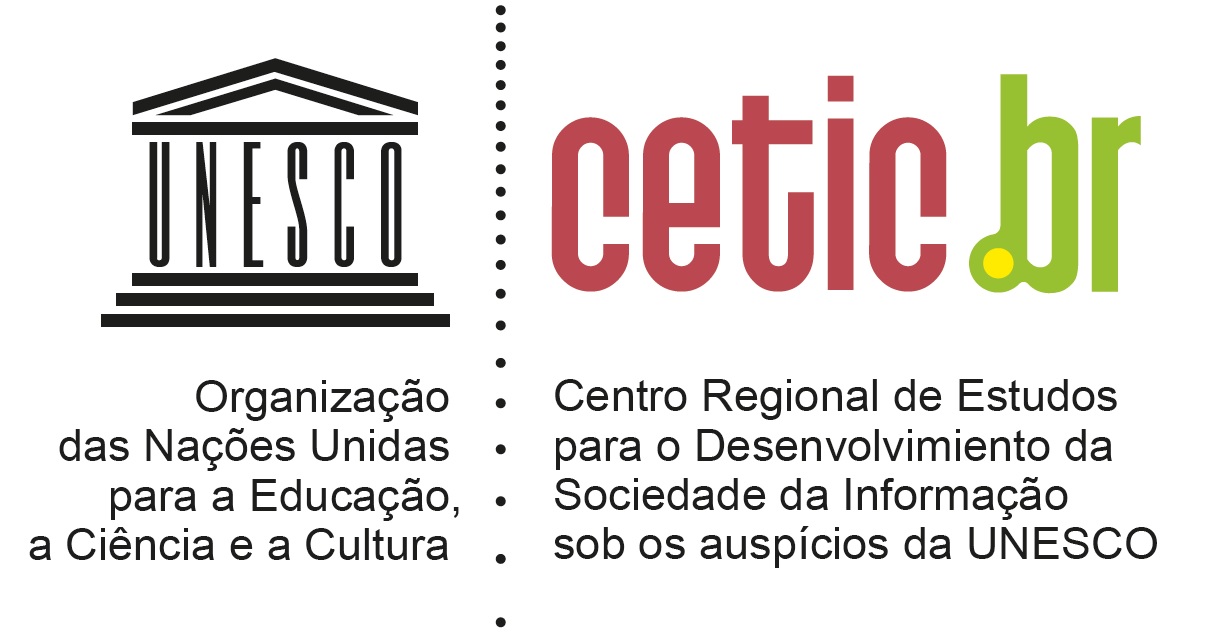 TIC DOMICÍLIOS 2015PESQUISA SOBRE O USO DAS TECNOLOGIAS DE INFORMAÇÃO E COMUNICAÇÃO NOS DOMICÍLIOS BRASILEIROSTIC DOMICÍLIOS 2015PESQUISA SOBRE O USO DAS TECNOLOGIAS DE INFORMAÇÃO E COMUNICAÇÃO NOS DOMICÍLIOS BRASILEIROSTIC DOMICÍLIOS 2015PESQUISA SOBRE O USO DAS TECNOLOGIAS DE INFORMAÇÃO E COMUNICAÇÃO NOS DOMICÍLIOS BRASILEIROSTIC DOMICÍLIOS 2015PESQUISA SOBRE O USO DAS TECNOLOGIAS DE INFORMAÇÃO E COMUNICAÇÃO NOS DOMICÍLIOS BRASILEIROSINÍCIO:_____:_____INÍCIO:_____:_____INÍCIO:_____:_____TÉRMINO:_____:_____TÉRMINO:_____:_____NÚMERO DOQUESTIONÁRIO:____________________________NÚMERO DOQUESTIONÁRIO:____________________________SETOR IBGE: |_____|_____|_____|_____|SETOR IBGE: |_____|_____|_____|_____|SETOR IBGE: |_____|_____|_____|_____|SETOR IBGE: |_____|_____|_____|_____|SETOR IBGE: |_____|_____|_____|_____|DISTRITO |___|___|DISTRITO |___|___|NOME DO ENTREVISTADO:NOME DO ENTREVISTADO:NOME DO ENTREVISTADO:NOME DO ENTREVISTADO:NOME DO ENTREVISTADO:TELEFONE:TELEFONE:ENDEREÇO DO DOMICILIO:ENDEREÇO DO DOMICILIO:ENDEREÇO DO DOMICILIO:ENDEREÇO DO DOMICILIO:ENDEREÇO DO DOMICILIO:8 - NÃO TEM                                 9 - RECUSA8 - NÃO TEM                                 9 - RECUSACIDADE:CIDADE:CIDADE:BAIRRO :BAIRRO :CEP |___|___|___|___|- |___|___|___|CEP |___|___|___|___|- |___|___|___|ENTREVISTADOR(A):CÓDIGO|___|___|___|___|___|CÓDIGO|___|___|___|___|___|DATA:_____/_____/ 15CRÍTICO(A):CÓDIGO|___|___|___|___|___|DATA:_____/_____/ 15DIGITADOR(A):CÓDIGO|___|___|___|___|___|CÓDIGO|___|___|___|___|___|DATA:_____/_____/ 15REDIGITADOR(A):CÓDIGO|___|___|___|___|___|DATA:_____/_____/ 15VERIFICADOR(A) 1DATA:_____/_____/ 15VERIFICADOR(A) 1DATA:_____/_____/ 15VERIFICADOR(A) 1DATA:_____/_____/ 15CÓDIGO|___|___|___|___|___|1 - Verificação in loco | acompanhamento1 - Verificação in loco | acompanhamentoSem erros          0Erro nivel           1 Erro nivel           2Erro nivel           3VERIFICADOR(A) 1DATA:_____/_____/ 15VERIFICADOR(A) 1DATA:_____/_____/ 15VERIFICADOR(A) 1DATA:_____/_____/ 15CÓDIGO|___|___|___|___|___|2 - Verificação posterior face a face2 - Verificação posterior face a faceSem erros          0Erro nivel           1 Erro nivel           2Erro nivel           3VERIFICADOR(A) 1DATA:_____/_____/ 15VERIFICADOR(A) 1DATA:_____/_____/ 15VERIFICADOR(A) 1DATA:_____/_____/ 15CÓDIGO|___|___|___|___|___|3 - Verificação posterior por telefone3 - Verificação posterior por telefoneSem erros          0Erro nivel           1 Erro nivel           2Erro nivel           3VERIFICADOR(A) 2DATA:_____/_____/ 15VERIFICADOR(A) 2DATA:_____/_____/ 15VERIFICADOR(A) 2DATA:_____/_____/ 15CÓDIGO|___|___|___|___|___|1 - Verificação in loco | acompanhamento1 - Verificação in loco | acompanhamentoSem erros          0Erro nivel           1 Erro nivel           2Erro nivel           3VERIFICADOR(A) 2DATA:_____/_____/ 15VERIFICADOR(A) 2DATA:_____/_____/ 15VERIFICADOR(A) 2DATA:_____/_____/ 15CÓDIGO|___|___|___|___|___|2 - Verificação posterior face a face2 - Verificação posterior face a faceSem erros          0Erro nivel           1 Erro nivel           2Erro nivel           3VERIFICADOR(A) 2DATA:_____/_____/ 15VERIFICADOR(A) 2DATA:_____/_____/ 15VERIFICADOR(A) 2DATA:_____/_____/ 15CÓDIGO|___|___|___|___|___|3 - Verificação posterior por telefone3 - Verificação posterior por telefoneSem erros          0Erro nivel           1 Erro nivel           2Erro nivel           3MÓDULO A A1(RU POR LINHA)A1(RU POR LINHA)A1(RU POR LINHA)A1(RU POR LINHA)A2 QUANTIDADESE CÓD. 1 EM QUALQUER ITEM DA A1, PULE PARA A4SimNãoNS (ESP)NR (ESP)A2 QUANTIDADESE CÓD. 1 EM QUALQUER ITEM DA A1, PULE PARA A4AComputador de Mesa1289|____|____|SE CÓD. 1 EM QUALQUER ITEM DA A1, PULE PARA A4BNotebook [“NOUTIBUQUI”] 1289|____|____|CTablet [“TÁBLETI”]1289|____|____|Sim1PULE PARA A6 Não 2PROSSIGA PARA A5Não sabe (ESP)8SE RESPONDENTE POSSUIR 16 ANOS OU MAIS: PULE PARA AJUDASE RESPONDENTE POSSUIR DE 10 A 15 ANOS: PULAR PARA QUESTÃO A10 E, EM SEGUIDA, PULAR PARA AJUDA Não respondeu (ESP)9SE RESPONDENTE POSSUIR 16 ANOS OU MAIS: PULE PARA AJUDASE RESPONDENTE POSSUIR DE 10 A 15 ANOS: PULAR PARA QUESTÃO A10 E, EM SEGUIDA, PULAR PARA AJUDA A5 (RU POR LINHA)A5 (RU POR LINHA)A5 (RU POR LINHA)A5 (RU POR LINHA)SimNãoNS (ESP)NR (ESP)APor falta de computador no domicílio1289BPor falta de necessidade dos moradores1289CPor falta de interesse dos moradores1289DPorque os moradores têm acesso à Internet em outro lugar1289EPorque os moradores acham muito caro1289FPorque os moradores não sabem usar Internet1289GPor falta de disponibilidade de Internet na região do domicílio1289HPorque os moradores têm preocupações com segurança ou privacidade1289IPorque os os moradores evitam o contato com conteúdo perigoso128 9JOutro motivo (ESPONTÂNEA – ANOTE): _______________________________________________12SE RESPONDENTE POSSUIR 16 ANOS OU MAIS: PULAR PARA AJUDASE RESPONDENTE POSSUIR DE 10 A 15 ANOS: PULAR PARA QUESTÃO A10 E, EM SEGUIDA, PULAR PARA AJUDA SE RESPONDENTE POSSUIR 16 ANOS OU MAIS: PULAR PARA AJUDASE RESPONDENTE POSSUIR DE 10 A 15 ANOS: PULAR PARA QUESTÃO A10 E, EM SEGUIDA, PULAR PARA AJUDA SE RESPONDENTE POSSUIR 16 ANOS OU MAIS: PULAR PARA AJUDASE RESPONDENTE POSSUIR DE 10 A 15 ANOS: PULAR PARA QUESTÃO A10 E, EM SEGUIDA, PULAR PARA AJUDA SE RESPONDENTE POSSUIR 16 ANOS OU MAIS: PULAR PARA AJUDASE RESPONDENTE POSSUIR DE 10 A 15 ANOS: PULAR PARA QUESTÃO A10 E, EM SEGUIDA, PULAR PARA AJUDA SE RESPONDENTE POSSUIR 16 ANOS OU MAIS: PULAR PARA AJUDASE RESPONDENTE POSSUIR DE 10 A 15 ANOS: PULAR PARA QUESTÃO A10 E, EM SEGUIDA, PULAR PARA AJUDA SE RESPONDENTE POSSUIR 16 ANOS OU MAIS: PULAR PARA AJUDASE RESPONDENTE POSSUIR DE 10 A 15 ANOS: PULAR PARA QUESTÃO A10 E, EM SEGUIDA, PULAR PARA AJUDA Sim1Não 2Não sabe (ESP)8Não respondeu (ESP)9Conexão discada, que deixa a linha de telefone ocupada durante o uso1Conexão DSL, via linha telefônica, que não deixa a linha ocupada durante o uso2Conexão via cabo de TV ou fibra ótica  3Conexão via sinal de Rádio4Conexão via sinal de Satélite5Conexão móvel via modem ou chip 3G ou 4G6Não sabe (ESPONTÂNEA)8Não respondeu (ESPONTÂNEA)9Sim1Não 2Não sabe (ESP)8Não respondeu (ESP)9Sim1Não 2Não sabe (ESP)8Não respondeu (ESP)9Até 256 Kbps01De 257 Kbps até 999 Kbps021 Mega032 Mega04De 3 Mega até 4 Mega05De 5 Mega até 8 Mega06De 9 Mega até 10 Mega07De 11 Mega até 20 Mega08De 21 Mega até 50 Mega0951 Mega ou mais10Não sabe (ESPONTÂNEA)98Não respondeu (ESPONTÂNEA)99Até R$ 1001De R$ 11 a R$ 2002De R$ 21 a R$ 3003De R$ 31 a R$ 4004De R$ 41 a R$ 5005De R$ 51 a R$ 6006De R$ 61 a R$ 7007De R$ 71 a R$ 8008De R$ 81 a R$ 9009De R$ 91 a R$ 10010De R$ 101 a R$ 11011De R$ 111 a R$ 12012De R$ 121 a R$ 13013De R$ 131 a R$ 14014De R$ 141 a R$ 15015Acima de R$ 15016Não paga nada (ESPONTÂNEA)97Não sabe (ESPONTÂNEA)98Não respondeu (ESPONTÂNEA)99BLOCO INDIVIDUALPARA RESPONDENTEPARA RESPONDENTEPARA RESPONDENTEPARA RESPONDENTEPARA RESPONDENTEPARA RESPONDENTEPARA RESPONDENTERESPONDENTESEXO(ANOTE SEM PERGUNTAR)RESPONDENTESEXO(ANOTE SEM PERGUNTAR)RESPONDENTE – ESCOLARIDADE:(ALFABETIZAÇÃO) Você sabe ler e escrever um bilhete simples? (RU)RESPONDENTE – ESCOLARIDADE:(ALFABETIZAÇÃO) Você sabe ler e escrever um bilhete simples? (RU)RESPONDENTE – ESCOLARIDADE:(ALFABETIZAÇÃO) Você sabe ler e escrever um bilhete simples? (RU)RESPONDENTEOCUPAÇÃORESPONDENTEOCUPAÇÃORESPONDENTESEXO(ANOTE SEM PERGUNTAR)RESPONDENTESEXO(ANOTE SEM PERGUNTAR)(SIM) Até que ano da escola o(a) sr.(a) estudou?  O(A) sr. completou?(SIM) Até que ano da escola o(a) sr.(a) estudou?  O(A) sr. completou?1Na última semana, o(a) sr.(a) trabalhou, durante pelo menos 1 hora, em alguma atividade remunerada em dinheiro ou produtos, ou como estagiário ou aprendiz remunerado? (SE SIM, MARQUE CÓDIGO 1 ABAIXO E VÁ PARA A C01)Na última semana, o(a) sr.(a) trabalhou, durante pelo menos 1 hora, em alguma atividade remunerada em dinheiro ou produtos, ou como estagiário ou aprendiz remunerado? (SE SIM, MARQUE CÓDIGO 1 ABAIXO E VÁ PARA A C01)RESPONDENTESEXO(ANOTE SEM PERGUNTAR)RESPONDENTESEXO(ANOTE SEM PERGUNTAR)(NÃO) Anote cod. 01 no quadro abaixo(NÃO) Anote cod. 01 no quadro abaixo2Na última semana, o(a) sr.(a) exerceu, durante pelo menos 1 hora, algum trabalho sem remuneração, como em instituição, beneficente, de cooperativismo, religiosa, ou então como aprendiz ou estagiário, ou mesmo ajudando em algum negócio da sua família? (SE SIM, MARQUE CÓDIGO 2 ABAIXO E VÁ PARA A C01)Na última semana, o(a) sr.(a) exerceu, durante pelo menos 1 hora, algum trabalho sem remuneração, como em instituição, beneficente, de cooperativismo, religiosa, ou então como aprendiz ou estagiário, ou mesmo ajudando em algum negócio da sua família? (SE SIM, MARQUE CÓDIGO 2 ABAIXO E VÁ PARA A C01)Masculino1ESCOLARIDADEESCOLARIDADEESCOLARIDADENa última semana, o(a) sr.(a) exerceu, durante pelo menos 1 hora, algum trabalho sem remuneração, como em instituição, beneficente, de cooperativismo, religiosa, ou então como aprendiz ou estagiário, ou mesmo ajudando em algum negócio da sua família? (SE SIM, MARQUE CÓDIGO 2 ABAIXO E VÁ PARA A C01)Na última semana, o(a) sr.(a) exerceu, durante pelo menos 1 hora, algum trabalho sem remuneração, como em instituição, beneficente, de cooperativismo, religiosa, ou então como aprendiz ou estagiário, ou mesmo ajudando em algum negócio da sua família? (SE SIM, MARQUE CÓDIGO 2 ABAIXO E VÁ PARA A C01)Masculino1AnalfabetoAnalfabeto01Na última semana, o(a) sr.(a) tinha algum trabalho remunerado do qual estava temporariamente afastado(a) por motivo de férias, licença, falta voluntária, greve, suspensão temporária de contrato de trabalho, doença, más condições de tempo ou por outra razão? (SE SIM, MARQUE CÓDIGO 3 ABAIXO E VÁ PARA A C01)Na última semana, o(a) sr.(a) tinha algum trabalho remunerado do qual estava temporariamente afastado(a) por motivo de férias, licença, falta voluntária, greve, suspensão temporária de contrato de trabalho, doença, más condições de tempo ou por outra razão? (SE SIM, MARQUE CÓDIGO 3 ABAIXO E VÁ PARA A C01)Masculino1Sabe ler/escrever, mas não cursou escolaSabe ler/escrever, mas não cursou escola02Na última semana, o(a) sr.(a) tinha algum trabalho remunerado do qual estava temporariamente afastado(a) por motivo de férias, licença, falta voluntária, greve, suspensão temporária de contrato de trabalho, doença, más condições de tempo ou por outra razão? (SE SIM, MARQUE CÓDIGO 3 ABAIXO E VÁ PARA A C01)Na última semana, o(a) sr.(a) tinha algum trabalho remunerado do qual estava temporariamente afastado(a) por motivo de férias, licença, falta voluntária, greve, suspensão temporária de contrato de trabalho, doença, más condições de tempo ou por outra razão? (SE SIM, MARQUE CÓDIGO 3 ABAIXO E VÁ PARA A C01)Feminino2Até pré-escola incompletoAté pré-escola incompleto03Na última semana, o(a) sr.(a) tinha algum trabalho remunerado do qual estava temporariamente afastado(a) por motivo de férias, licença, falta voluntária, greve, suspensão temporária de contrato de trabalho, doença, más condições de tempo ou por outra razão? (SE SIM, MARQUE CÓDIGO 3 ABAIXO E VÁ PARA A C01)Na última semana, o(a) sr.(a) tinha algum trabalho remunerado do qual estava temporariamente afastado(a) por motivo de férias, licença, falta voluntária, greve, suspensão temporária de contrato de trabalho, doença, más condições de tempo ou por outra razão? (SE SIM, MARQUE CÓDIGO 3 ABAIXO E VÁ PARA A C01)RESPONDENTE IDADE Qual sua idade exata?|_____|_____| anosRESPONDENTE IDADE Qual sua idade exata?|_____|_____| anosPré-escola completoPré-escola completo04Na última semana, o(a) sr.(a) tinha algum trabalho remunerado do qual estava temporariamente afastado(a) por motivo de férias, licença, falta voluntária, greve, suspensão temporária de contrato de trabalho, doença, más condições de tempo ou por outra razão? (SE SIM, MARQUE CÓDIGO 3 ABAIXO E VÁ PARA A C01)Na última semana, o(a) sr.(a) tinha algum trabalho remunerado do qual estava temporariamente afastado(a) por motivo de férias, licença, falta voluntária, greve, suspensão temporária de contrato de trabalho, doença, más condições de tempo ou por outra razão? (SE SIM, MARQUE CÓDIGO 3 ABAIXO E VÁ PARA A C01)RESPONDENTE IDADE Qual sua idade exata?|_____|_____| anosRESPONDENTE IDADE Qual sua idade exata?|_____|_____| anosAPÓS 1971ATÉ 1971O(a) sr.(a) tomou alguma providência para conseguir trabalho nos últimos 30 dias? (SE SIM, MARQUE CÓDIGO 4 ABAIXO E VÁ PARA A C01)O(a) sr.(a) tomou alguma providência para conseguir trabalho nos últimos 30 dias? (SE SIM, MARQUE CÓDIGO 4 ABAIXO E VÁ PARA A C01)RESPONDENTE IDADE Qual sua idade exata?|_____|_____| anosRESPONDENTE IDADE Qual sua idade exata?|_____|_____| anosPRIMÁRIO (1º GRAU) | FUNDAMENTAL IPRIMÁRIO (1º GRAU) | FUNDAMENTAL IPRIMÁRIO (1º GRAU) | FUNDAMENTAL IO(a) sr.(a) tomou alguma providência para conseguir trabalho nos últimos 30 dias? (SE SIM, MARQUE CÓDIGO 4 ABAIXO E VÁ PARA A C01)O(a) sr.(a) tomou alguma providência para conseguir trabalho nos últimos 30 dias? (SE SIM, MARQUE CÓDIGO 4 ABAIXO E VÁ PARA A C01)RESPONDENTE IDADE Qual sua idade exata?|_____|_____| anosRESPONDENTE IDADE Qual sua idade exata?|_____|_____| anos1a até 3a série1a até 3a série05SE NÃO, ANOTE CÓDIGO 5 ABAIXO E VÁ PARA A C01SE NÃO, ANOTE CÓDIGO 5 ABAIXO E VÁ PARA A C01RESPONDENTE IDADE Qual sua idade exata?|_____|_____| anosRESPONDENTE IDADE Qual sua idade exata?|_____|_____| anos4a série4a até 5a série06SE NÃO, ANOTE CÓDIGO 5 ABAIXO E VÁ PARA A C01SE NÃO, ANOTE CÓDIGO 5 ABAIXO E VÁ PARA A C01RESPONDENTE IDADE Qual sua idade exata?|_____|_____| anosRESPONDENTE IDADE Qual sua idade exata?|_____|_____| anosGINÁSIO (1º GRAU) | FUNDAMENTAL IIGINÁSIO (1º GRAU) | FUNDAMENTAL IIGINÁSIO (1º GRAU) | FUNDAMENTAL IISE NÃO, ANOTE CÓDIGO 5 ABAIXO E VÁ PARA A C01SE NÃO, ANOTE CÓDIGO 5 ABAIXO E VÁ PARA A C01RESPONDENTE IDADE Qual sua idade exata?|_____|_____| anosRESPONDENTE IDADE Qual sua idade exata?|_____|_____| anos5a até 7a série1a até 3a série07Trabalha em atividade remunerada                     (PEA)18a série4a série08Trabalha em atividade não remunerada, como ajudante                                                                (PEA)2COLEGIAL (2º GRAU) | MÉDIOCOLEGIAL (2º GRAU) | MÉDIOCOLEGIAL (2º GRAU) | MÉDIOTrabalha mas está afastado                                 (PEA)31a e 2a série1a e 2a série09Tomou providência para conseguir trabalho nos últimos 30 dias                                                     (PEA)43a série/ vestibular3a série/ vestibular10Não trabalha e não procurou trabalho nos últimos 30 dias                                                            (NÃO PEA)5SUPERIORSUPERIORSUPERIORSuperior incompletoSuperior incompleto11Superior completoSuperior completo12MÓDULO C – USO DA INTERNETSim1PULE PARA C3Não2PROSSIGA PARA C2Não sabe (ESP)8PULE PARA MÓDULO BNão respondeu (ESP)9PULE PARA MÓDULO BSimNãoNS (ESP)NR (ESP)PULE PARA O MÓDULO B APor falta de necessidade1289PULE PARA O MÓDULO B BPor falta de interesse1289PULE PARA O MÓDULO B CPor falta de habilidade com o computador1289PULE PARA O MÓDULO B DPor não ter onde usar1289PULE PARA O MÓDULO B EPor ser muito caro1289PULE PARA O MÓDULO B FPor ter preocupações com segurança ou privacidade1289PULE PARA O MÓDULO B G Por evitar o contato com conteúdo perigoso1289PULE PARA O MÓDULO B HOutro (ESPONTÂNEA – ANOTE): __________________________________________12PULE PARA O MÓDULO B Há menos de 3 meses1PROSSIGA PARA C4Entre 3 meses e 12 meses2PULE PARA MÓDULO B Mais de 12 meses atrás3PULE PARA MÓDULO BTodos os dias ou quase todos os dias1Pelo menos uma vez por semana2Pelo menos uma vez por mês 3Menos do que uma vez por mês4SimNãoNS (ESP)NR (ESP)AComputador de mesa1289BNotebook1289CTablet1289DTelefone celular1289EVideogame1289FTelevisão1289GOutro aparelho (ESPONTÂNEA – ANOTE): ______________________________12C6(RU POR LINHA)C6(RU POR LINHA)C6A(RU)SimNãoC6A(RU)AEm casa121BNo trabalho122CNa escola ou estabelecimento de ensino123DNa casa de outra pessoa, como por exemplo amigo, vizinho ou familiar124ECentro público de acesso gratuito, como por exemplo telecentro, biblioteca ou entidade comunitária125FCentro público de acesso pago, como por exemplo lanhouse [“LÂN-RÁUZI”], Cyber Café [“SAIBER-CAFÉ”] ou Internet café126GEnquanto se desloca, como por exemplo na rua, no ônibus, no metrô ou no carro127HOutro lugar (ESPONTÂNEA – ANOTE): _____________________________________________________________128SimNãoNS (ESP)NR (ESP)AEnviou e recebeu e-mails [“IMEIUS”]1289BMandou mensagens por Whatsapp [“UÁTIZÁPI”], Skype [“ISCÁIPE”] ou chat [“CHÉTI”] do Facebook [“FEICEBÚQUI”]1289CConversou por chamada de voz ou vídeo como no Skype [“ISCÁIPE”] ou no Whatsapp [“UÁTIZÁPI”]1289DUsou redes sociais, como Facebook [“FEICE BUQUE”], Instagram ou Snapchat [ISNÉPICHÉTI] 1289EParticipou de listas de discussão ou fóruns1289FUsou microblog como Twitter [TUÍTER]1289SimNãoNS (ESP)NR (ESP)AProcurou informações sobre produtos e serviços1289BProcurou informações relacionadas à saúde ou a serviços de saúde1289CProcurou informações sobre viagens e acomodações1289DProcurou emprego ou enviou currículos1289EProcurou informações em sites de enciclopédia virtual como Wikipédia [“UIQUIPÉDIA”]1289FProcurou informações oferecidas por sites [“SÁITES”] de governo1289GRealizou algum serviço público como, por exemplo, emitir documentos pela Internet, preencher e enviar formulários on-line, ou pagar taxas e impostos pela Internet.1289HFez consultas, pagamentos ou outras transações financeiras1289SimNãoNS (ESP)NR (ESP)AJogou on-line1289BOuviu música on-line como por Spotify[“ISPÓTIFAI”], por Deezer [“DÍIZER”] ou por Youtube [“IU-TUBE”]1289CAssistiu vídeos, programas, filmes ou séries on-line como no Youtube [“IU-TUBE”] ou no Netflix [“NÉTIFLIQUIS”]1289DLeu jornais, revistas ou notícias on-line1289EAcompanhou transmissões de áudio ou vídeo em tempo real1289SimNãoNS (ESP)NR (ESP)ARealizou atividades ou pesquisas escolares1289BFez cursos à distância1289CBuscou informações sobre Cursos de graduação, pós-graduação e de extensão 1289DEstudou na Internet por conta própria1289EUsou serviço de armazenamento na Internet, como por exemplo Dropbox [“DRÓPIBÓQUIS”], Google Drive [“GÚGOL DRAIVE”], Onedrive [“UÃNDRAIVE”] 1289FRealizou atividades de trabalho1289SimNãoNS (ESP)NR (ESP)ACompartilhou conteúdo na Internet, como textos, imagens ou vídeos1289BCriou ou atualizou blogs, páginas na Internet ou websites [“UÉBISAITES”]1289CPostou na Internet textos, imagens ou vídeos que o(a) sr(a) criou1289SimNãoNS (ESP)NR (ESP)ABaixou ou fez o download [“DAUN-LÔUDI”] de filmes1289BBaixou ou fez o download [“DAUN-LÔUDI”] de músicas1289CBaixou ou fez o download [“DAUN-LÔUDI”] de jogos1289DBaixou ou fez o download [“DAUN-LÔUDI”] de softwares [“SÓFITIUÉRS”], programas de computador ou aplicativos1289MÓDULO G – GOVERNO ELETRÔNICOPARA RESPONDENTE COM 16 ANOS OU MAISG1 (RU POR LINHA)G1 (RU POR LINHA)G1 (RU POR LINHA)G1 (RU POR LINHA)SimNãoNS (ESP)NR (ESP)1Documentos pessoais, como RG, CPF, passaporte, ou carteira de trabalho12892Saúde pública, como agendamento de consultas, remédios ou outros serviços do sistema público de saúde12893Educação pública, como ENEM, PROUNI, matrícula em escolas ou universidades públicas12894Direitos do trabalhador ou previdência social, como INSS, FGTS, seguro-desemprego, auxílio-doença, ou aposentadoria12895Impostos e taxas governamentais, como declaração de imposto de renda, IPVA, ou IPTU12896Polícia e segurança como boletim de ocorrência, antecedentes criminais ou denúncias12897Transporte público ou outros serviços urbanos, como limpeza e conservação de vias, iluminação1289G2 (RU POR LINHA)G2 (RU POR LINHA)G2 (RU POR LINHA)G2 (RU POR LINHA)G2 (RU POR LINHA)Realizou serviço na Internet sem precisar ir até um postoRealizou parte do serviço na Internet, mas precisou ir a um posto para finalizarApenas procurou informações na InternetNS (ESP)NR (ESP)1Documentos pessoais, como RG, CPF, passaporte, ou carteira de trabalho123892Saúde pública, como agendamento de consultas, remédios ou outros serviços do sistema público de saúde123893Educação pública, como ENEM, PROUNI, matrícula em escolas ou universidades públicas123894Direitos do trabalhador ou previdência social, como INSS, FGTS, seguro-desemprego, auxílio-doença, ou aposentadoria123895Impostos e taxas governamentais, como declaração de imposto de renda, IPVA, ou IPTU123896Polícia e segurança como boletim de ocorrência, antecedentes criminais ou denúncias123897Transporte público ou outros serviços urbanos, como limpeza e conservação de vias, iluminação12389SimNãoNS (ESP)NR (ESP)A Porque os serviços que precisou não estavam disponíveis na Internet1289BPorque os serviços que precisou eram difíceis de encontrar1289CPorque preferiu fazer o contato pessoalmente1289DPorque dificilmente recebeu retorno às solicitações1289EPorque tem preocupação com proteção e segurança dos dados1289FPorque usar a Internet para contato com o governo é complicado1289GPorque os serviços que precisou estavam disponíveis na Internet, mas não foi possível completar a transação1289HPor falta de necessidade de buscar informações ou realizar serviços públicos1289SimNãoAEntrou em contato com governo ou instituições públicas por e-mail 12BEntrou em contato com governo ou instituições públicas pelo site, como por formulário eletrônico, bate-papo ou chat [“XÉTI”]12CEntrou em contato com governo ou instituições públicas pelos perfis oficiais em redes sociais, como Facebook [“FEICEBUQUE”] ou Twitter [“TUÍTER”]12DEscreveu sugestões ou opiniões em fóruns ou consultas públicas de sites de governo12EParticipou de votações ou enquetes em sites de governo 12MÓDULO H – COMÉRCIO ELETRÔNICOSim1Não2Não sabe (ESP)8Não respondeu (ESP)9Sim1PULE PARA H4Não2PROSSIGA PARA H3Não sabe (ESP)8PROSSIGA PARA H3Não respondeu (ESP)9PROSSIGA PARA H3SimNãoNS (ESP)NR (ESP)A Por falta de necessidade1289BPor falta de interesse1289CPor preferir comprar pessoalmente, gostar de ver o produto1289DPor falta de habilidade com a Internet1289EPorque a entrega demora muito ou é problemático receber os produtos em casa1289FPor ter preocupação com privacidade ou segurança, ou por ter preocupação em fornecer informações pessoais1289GPor não ter como efetuar o pagamento via Internet1289HPor  falta de confiança no produto que vou receber1289IPorque não tenho como fazer reclamações ou devoluções1289JOutro motivo (ESPONTÂNEA – ANOTE): _______________________________________________12Sim1Não2Não sabe (ESP)8Não respondeu (ESP)9MÓDULO B – COMPLEMENTO USO DE COMPUTADORSim1PROSSIGA PARA B2Não2PULE PARA J1Não sabe (ESP)8PULE PARA J1Não respondeu (ESP)9PULE PARA J1Há menos de 3 meses1PROSSIGA PARA I1Entre 3 meses e 12 meses atrás2PULE para J1Mais de 12 meses atrás3PULE para J1MÓDULO I – HABILIDADES COM O COMPUTADORSimNãoNS (ESP)NR (ESP)ACopiou ou moveu um arquivo ou uma pasta1289BCopiou e colou informações em um documento1289CAnexou arquivos em e-mails1289DUsou uma planilha de cálculo1289EInstalou novos equipamentos, como modem, impressora, câmera ou microfone1289FInstalou programas de computador ou aplicativo1289GCriou apresentações de slides1289HTransferiu arquivos entre computador e outros equipamentos ou dispositivos1289ICriou programa de computador usando linguagem de programação1289MÓDULO J – TELEFONE CELULARSim1PROSSIGA PARA J2Não2PULE PARA J5Não sabe (ESP)8PULE PARA J5Não respondeu (ESP)9PULE PARA J5SimNãoNS (ESP)NR (ESP)AFez e recebeu chamadas telefônicas1289BEnviou mensagens de texto SMS1289COuviu músicas1289DAssistiu vídeos1289EJogou1289FTirou fotos1289GUsou mapas, por exemplo no Google Maps1289HEnviou e recebeu e-mails [I”MEIUS”]1289IUsou redes sociais, como Facebook [“FEICE BUQUE”], Instagram ou Snapchat [I”SNÉPICHÉT”I]1289JAcessou páginas ou sites [“SAITES”]1289KBaixou aplicativos1289LBuscou informações, como por exemplo no Google [“GÚGOL”]1289MCompartilhou fotos, vídeos ou textos1289NMandou mensagens por Whatsapp [“UÁTIZÁPI”], Skype [“ISCÁIPE”] ou chat [“CHÉTI”] do Facebook [“FEICEBÚQUI”]1289Sim1PROSSIGA PARA J3ANão2PULE PARA J3BNão sabe (ESP)8PULE PARA J5Não respondeu (ESP)9PULE PARA J5SimNãoNS (ESP)NR (ESP)PULE PARA J4A3G ou 4G1289PULE PARA J4BWi-fi [“UAIFAI”]1289PULE PARA J4SimNãoNS (ESP)NR (ESP)PULE PARA J5APor falta de necessidade1289PULE PARA J5BPor falta de interesse1289PULE PARA J5CPor falta de habilidade com o telefone celular1289PULE PARA J5DPorque o telefone celular que usa não entra na Internet1289PULE PARA J5EPorque prefere usar a Internet pelo computador1289PULE PARA J5FPorque usar a Internet pelo telefone celular é muito caro1289PULE PARA J5GPorque o plano do telefone celular que usa não inclui acesso a Internet1289PULE PARA J5HOutro motivo  (ESPONTÂNEA – ANOTE):  ________________________________1289PULE PARA J5Todos os dias ou quase todos os dias1Pelo menos uma vez por semana2Pelo menos uma vez por mês 3Menos do que uma vez por mês4Não sabe (ESP)8Não respondeu (ESP)9SimQuantas linhas/ chips? (ANOTE) _____________1PROSSIGA PARA J6Não2PULE PARA K1Não sabe (ESP)8PULE PARA K1Não respondeu (ESP)9PULE PARA K1Pré-Pago1Pós-Pago2Não sabe (ESP)8Não respondeu (ESP)9COMPLEMENTO DE INFORMAÇÕES PESSOAISCatólica Apostólica Romana01Católica Ortodoxa02Igreja Evangélica Luterana/Presbiteriana/Metodista/Batista03Outras Igrejas Evangélicas04Outras religiosidades cristãs05Islamismo / Muçulmano06Espírita07Umbanda08Candomblé09Judaismo10Hinduismo11Budismo12Sem religião13Agnóstico14Ateu 15Outras religiões16Não respondeu17Branca1Preta2Amarela 3Parda4Indígena5Não respondeu (ESPONTÂNEA)9*** CARTELA DE RENDA ***REND_PES_DOM)  O(a) Sr(a). poderia me dizer em qual destas faixas está a sua renda pessoal no último mês, incluindo todas as fontes, como salários, aposentadorias, pensões, alugueis etc.? (RU – ANOTE NA SEGUNDA COLUNA ABAIXO)ENTREVISTADOR: MESADA NÃO DEVE SER CONSIDERADA COMO RENDA PESSOAL*** CARTELA DE RENDA ***REND_PES_DOM)  O(a) Sr(a). poderia me dizer em qual destas faixas está a sua renda pessoal no último mês, incluindo todas as fontes, como salários, aposentadorias, pensões, alugueis etc.? (RU – ANOTE NA SEGUNDA COLUNA ABAIXO)ENTREVISTADOR: MESADA NÃO DEVE SER CONSIDERADA COMO RENDA PESSOALAté R$ 788,0001De R$ 788,01 até R$ 1.576,0002De R$ 1.576,01 até R$ 2.364,0003De R$ 2.364,01 até R$ 3.940,0004De R3.940,01 até R$ 7.880,0005De R$ 7.880,01 até R$ 15.760,0006De R$ 15.760,01 até R$ 23.640,0007Mais de R$ 23.640,0008Não tem renda (ESP)97Não sabe (ESP)98Não respondeu (ESP)99BLOCO QUADRO DE MORADORES, CRITÉRIO BRASIL E RENDA FAMILIARQUADRO DE MORADORESPARA RESPONDENTE COM 16 ANOS OU MAISCônjuge / Companheiro / Companheira2Filho / Enteado3Genro / Nora4Pai / Mãe / Padrasto / Madrasta5Sogro / Sogra6Neto / Neta7Bisneto / Bisneta8Irmão / Irmã9Avô / Avó10Outro parente11Agregado / Convivente / Pensionista13Analfabeto / até 3a Série14a a 7a Série2Fundamental completo / Médio incompleto3Médio completo / Superior incompleto4Superior completo ou mais5Não sabe (ESP)8Não respondeu (ESP)9Trabalhou na última semana1Esteve afastado temporariamente de algum trabalho na última semana2Está desempregado(a) e buscou emprego nos últimos 30 dias3Não trabalhou e nem buscou emprego nos últimos 30 dias4Não sabe (ESP)8Não respondeu (ESP)9NOMEQ1 Qual o morador ou a moradora responsável pelo domicílio? (RU)Q2) Qual o parentesco ou relação de ______ (NOME DO MORADOR) com o(a) ___________ (NOME DO RESPONSÁVEL PELO DOMICÍLIO)?Q5) Qual o grau de escolaridade  de ____(NOME DO MORADOR)?Q6) O(a) _____________LEIA O NOME DO MORADOR)? (LEIA AS OPÇÕES DE 1 A 4 – RU)Nome dos moradores que residem no domicílio[2] Cônjuge / Companheiro / Companheira[3] Filho / Enteado[4] Genro / Nora[5] Pai / Mãe / Padrasto / Madrasta[6] Sogro / Sogra[7] Neto / Neta[8] Bisneto / Bisneta[9 ] Irmão / Irmã[10] Avô / Avó[11] Outro parente[13] Agregado / Convivente / Pensionista[14] Outros[98] Não sabe[99] Não respondeu[1] Analfabeto / até 3ª Série Fundamental[2] 4ª a 7ª Série Fundamental.[3]  Fundamental completo/Médio incompleto[4] Médio completo / Superior incompleto[5] Superior completo Ou +[8] Não sabe[9] Não respondeu[1] Trabalhou na última semana[2] Esteve afastado temporariamente de algum trabalho na última semana OU[3] Está desempregado(a) e buscou emprego nos últimos 30 dias[4] Não trabalhou e nem buscou emprego nos últimos 30 dias[8] Não sabe[9] Não respondeu01(   )|___|02(   )|___|03(   )|___|04(   )|___|05(   )|___|06(   )|___|07(   )|___|08(   )|___|09(   )|___|10(   )|___|11(   )|___|12(   )|___|13(   )|___|14(   )|___|15(   )|___|MÓDULO TIC POR MORADORSim1Não 2Não sabe (ESP)8Não respondeu (ESP)9Sim1Não 2Não sabe (ESP)8Não respondeu (ESP)9Sim1Não 2Não sabe (ESP)8Não respondeu (ESP)9NOMEQ8) O(a) ___________(LEIA O NOME DO MORADOR) usou um computador de mesa, portátil ou tablet nos últimos três meses? (RU)Q9) O(a) ___________(LEIA O NOME DO MORADOR)) usou a Internet nos últimos três meses? (RU)Q10) O(a) ___________(LEIA O NOME DO MORADOR) tem telefone celular próprio? (RU)Nome dos moradores que residem no domicílio[1] Sim[2] Não[8] Não sabe[9] Não respondeu [1] Sim[2] Não[8] Não sabe[9] Não respondeu[1] Sim[2] Não [8] Não sabe[9] Não respondeu01|___||___||___|02|___||___||___|03|___||___||___|04|___||___||___|05|___||___||___|06|___||___||___|07|___||___||___|08|___||___||___|09|___||___||___|10|___||___||___|11|___||___||___|12|___||___||___|13|___||___||___|14|___||___||___|15|___||___||___|MÓDULO PESSOAS COM DEFICIÊNCIASim1PROSSIGA PARA Q11ANão 2PULE PARA Q12Não sabe (ESP)8PULE PARA Q12Não respondeu (ESP)9PULE PARA Q12Não consegue ver de modo algum, é cego1Tem grande dificuldade2Tem alguma dificuldade3Não sabe (ESP)8Não respondeu (ESP)9Sim1PROSSIGA PARA Q12ANão 2PULE PARA Q13Não sabe (ESP)8PULE PARA Q13Não respondeu (ESP)9PULE PARA Q13Não consegue ouvir de modo algum, é surdo1Tem grande dificuldade2Tem alguma dificuldade3Não sabe (ESP)8Não respondeu (ESP)9Sim1PROSSIGA PARA Q13ANão 2PULE PARA Q14Não sabe (ESP)8PULE PARA Q14Não respondeu (ESP)9PULE PARA Q14Não consegue caminhar de modo algum1Tem grande dificuldade2Tem alguma dificuldade3Não sabe (ESP)8Não respondeu (ESP)9Sim1PROSSIGA PARA  Q14ANão 2PULE PARA Q15Não sabe (ESP)8PULE PARA Q15Não respondeu (ESP)9PULE PARA Q15Não consegue segurar ou escrever de modo algum1Tem grande dificuldade2Tem alguma dificuldade3Não sabe (ESP)8Não respondeu (ESP)9Sim1PROSSIGA PARA Q15ANão 2PULE PARA CRITÉRIO BRASILNão sabe (ESP)8PULE PARA CRITÉRIO BRASILNão respondeu (ESP)9PULE PARA CRITÉRIO BRASILQ11Q11B Grau de dificuldadeQ12Q12B Grau de dificuldadeQ13Q13B Grau de dificuldadeNome dos moradores que residem no domicílioHá alguém no domicílio com dificuldade permanente de enxergar, mesmo com o uso de óculos ou lente de contato?[1] Sim. → Q11A Quem? Alguém mais? (LER NOME DOS MORADORES E ASSINALAR CÓDIGO CORRESPONDE PARA CADA MORADOR CITADO)(PROSSIGA PARA Q11B)[2] Não[8] Não sabe (ESP)     [9] Não respondeu (ESP)(SE COD. 2, 8 OU 9   PULE PARA Q12)Qual o grau de dificuldade do(a) ____ (FALAR O NOME DE CADA MORADOR COM DIFICULDADE  - LER OPÇÕES DE RESPOSTA ABAIXO E ASSINALAR O CÓDIGO DA DIFICULDADE][1] Não consegue ver de modo algum, é cego[2] Tem grande dificuldade[3] Tem alguma dificuldade[8] Não sabe (ESP)[9] Não respondeu (ESP)Há alguém no domicílio com dificuldade permanente de ouvir, mesmo com o uso de aparelho auditivo?[1] Sim → Q12A) Quem? Alguém mais?(LER NOME DOS MORADORES E ASSINALAR CÓDIGO CORRESPONDE A CADA MORADOR CITADO) (PROSSIGA PARA Q12B)[2] Não[8] Não sabe (ESP)   [9] Não respondeu (ESP)(SE COD. 2, 8 OU 9  PULE PARA Q13) Qual o grau de dificuldade do(a) ____ (FALAR O NOME DE CADA MORADOR COM DIFICULDADE  - LER OPÇÕES DE RESPOSTA ABAIXO E ASSINALAR O CÓDIGO DA DIFICULDADE][1] Não consegue ouvir de modo algum, é surdo[2] Tem grande dificuldade[3] Tem alguma dificuldade[8] Não sabe (ESP)[9] Não respondeu (ESP)Há alguém no domicílio com dificuldade permanente de caminhar ou subir degraus, mesmo com o uso de prótese, bengala ou aparelho auxiliar?[1] Sim → Q13A) Quem? Alguém mais?  (PROSSIGA PARA Q13B)[2] Não[8] Não sabe (ESP)     [9] Não respondeu (ESP)(SE COD. 2, 8 OU 9  PULE PARA Q14)Qual o grau de dificuldade do(a) ____ (FALAR O NOME DE CADA MORADOR COM DIFICULDADE  - LER OPÇÕES DE RESPOSTA ABAIXO E ASSINALAR O CÓDIGO DA DIFICULDADE] [1] Não consegue caminhar de modo algum [2] Tem grande dificuldade[3] Tem alguma dificuldade[8] Não sabe (ESP)[9] Não respondeu (ESP)01___________________|___||___||___||___||___||___|02___________________|___||___||___||___||___||___|03___________________|___||___||___||___||___||___|04___________________|___||___||___||___||___||___|05___________________|___||___||___||___||___||___|06___________________|___||___||___||___||___||___|07___________________|___||___||___||___||___||___|08___________________|___||___||___||___||___||___|09___________________|___||___||___||___||___||___|10___________________|___||___||___||___||___||___|11___________________|___||___||___||___||___||___|12___________________|___||___||___||___||___||___|13____________________|___||___||___||___||___||___|14____________________|___||___||___||___||___||___|15____________________|___||___||___||___||___||___|Q14Q14B Grau de dificuldadeQ15Nome dos moradores que residem no domicílioHá alguém no domicílio com dificuldade permanente de realizar atividades com as mãos como segurar firmemente um talher para comer ou uma caneta para escrever mesmo enquanto usa prótese ou aparelho auxiliar?[1] Sim → Q14A) Quem? Alguém mais?(LER NOME DOS MORADORES E ASSINALAR CÓDIGO CORRESPONDE A CADA MORADOR CITADO) (PROSSIGA PARA Q14B)[2] Não[8] Não sabe (ESP)[9] Não respondeu (ESP)(SE COD. 2, 8 OU 9   PULE PARA Q15)Qual o grau de dificuldade do(a) ____ (FALAR O NOME DE CADA MORADOR COM DIFICULDADE  - LER OPÇÕES DE RESPOSTA ABAIXO E ASSINALAR O CÓDIGO DA DIFICULDADE][1] Não consegue realizar atividades com as mãos de modo algum, como segurar firmemente um talher para comer[2] Tem grande dificuldade[3] Tem alguma dificuldade[8] Não sabe (ESP)[9] Não respondeu (ESP)Há alguém no domicílio com algum tipo de deficiência mental ou intelectual permanente que limite as suas atividades habituais, como trabalhar, ir à escola, brincar, etc.?[1] Sim → Q15A) Quem? Alguém mais? (ANOTAR, EM CADA LINHA, O NÚMERO RESPECTIVO DA LINHA DO MORADOR MENCIONADO NO PERFIL, BEM COMO O NOME)[2] Não[8] Não sabe (ESP)[9] Não respondeu (ESP)01___________________|___||___||___|02___________________|___||___||___|03___________________|___||___||___|04___________________|___||___||___|05___________________|___||___||___|06___________________|___||___||___|07___________________|___||___||___|08___________________|___||___||___|09___________________|___||___||___|10___________________|___||___||___|11___________________|___||___||___|12___________________|___||___||___|13____________________|___||___||___|14____________________|___||___||___|15____________________|___||___||___|DADOS DE CLASSIFICAÇÃO ECONÔMICA – CRITÉRIO BRASIL 2015Agora vou fazer algumas perguntas sobre itens do domicílio para efeito de classificação socioeconômica.Todos os itens eletroeletrônicos que eu citar, devem estar funcionando. Caso não estejam funcionando, serão considerados apenas se houver intenção de conserto nos próximos seis meses.No domicílio tem… POSSE DE ITENSNÃO TEMTEMQUANTIDADETEMQUANTIDADETEMQUANTIDADETEMQUANTIDADEAgora vou fazer algumas perguntas sobre itens do domicílio para efeito de classificação socioeconômica.Todos os itens eletroeletrônicos que eu citar, devem estar funcionando. Caso não estejam funcionando, serão considerados apenas se houver intenção de conserto nos próximos seis meses.No domicílio tem… POSSE DE ITENSNÃO TEM1234 ou +Televisor em cores? (CASO SIM) Quantos?Televisores em cores01234Rádio? Considere todos os rádios da casa, incluindo os rádios de aparelhos de som, de walkman. Não considerar rádio de automóveis. (CASO SIM) Quantos?Rádios01234Banheiros, incluindo todos os banheiros do domicílio, inclusive o de empregada? (CASO SIM) Quantos?Banheiros01234Automóveis de passeio? Não considerar caminhões e veículos usados como taxi ou vans, kombis e caminhonetes utilizadas para uso profissional. (CASO SIM) Quantos?Automóveis01234Empregada doméstica ou outros empregados da casa que trabalhem pelo menos 5 dias na semana. (CASO SIM) Quantos?Empregadas mensalistas01234Máquina de lavar roupa do tipo que executa todo o processo de lavagem, desde o molho até a centrifugação. Não considerar o tipo “tanquinho”. (CASO SIM) Quantos?Máquinas de lavar01234Geladeira simples ou do tipo “duplex”. (CASO SIM) Quantas?Geladeira01234Freezer independente ou aquele que faz parte da geladeira, do tipo “duplex”. (CASO SIM) Quantos?Freezer01234Máquina de lavar louças. (CASO SIM) Quantos?Lava-louça01234DVD, incluindo outros aparelhos que reproduzem DVD, como videogames, computadores e notebooks, inclusive nos formatos mais modernos. Não considere DVD de carro. (CASO SIM) Quantas?DVD01234Videocassete? (CASO SIM) Quantos?Videocassete01234Microondas. (CASO SIM) Quantos?Microondas01234Motocicletas? Seja de uso exclusivo para passeio ou uso misto (trabalho e passeio). Não considerar somente trabalho. (CASO SIM) Quantos?Motocicleta01234Secadora de roupas. (CASO SIM) Quantos?Secadora de Roupas01234SimNãoATelefone fixo (não o aparelho, mas a linha telefônica)12BAparelho de jogo ou vídeo game, Playstation [“PLEI-ISTEIXION”], Nintendo Wii [“UÍ”], Xbox [“ÉQUIS BOQUIS”])12CTV por assinatura (a Cabo, Satélite etc.)12DAntena Parabólica12EEnergia elétrica12Rede Geral de distribuição1Poço ou nascente2Outro meio3Asfaltada/Pavimentada1Terra/Cascalho2*** CARTELA DE RENDA ***REND_PES)  O(a) Sr(a). poderia me dizer em qual destas faixas está a sua renda pessoal no último mês, incluindo todas as fontes, como salários, aposentadorias, pensões, alugueis etc.? (RU – ANOTE NA SEGUNDA COLUNA ABAIXO)ENTREVISTADOR: MESADA NÃO DEVE SER CONSIDERADA COMO RENDA PESSOAL*** CARTELA DE RENDA ***REND_PES)  O(a) Sr(a). poderia me dizer em qual destas faixas está a sua renda pessoal no último mês, incluindo todas as fontes, como salários, aposentadorias, pensões, alugueis etc.? (RU – ANOTE NA SEGUNDA COLUNA ABAIXO)ENTREVISTADOR: MESADA NÃO DEVE SER CONSIDERADA COMO RENDA PESSOALAté R$ 788,0001De R$ 788,01 até R$ 1.576,0002De R$ 1.576,01 até R$ 2.364,0003De R$ 2.364,01 até R$ 3.940,0004De R3.940,01 até R$ 7.880,0005De R$ 7.880,01 até R$ 15.760,0006De R$ 15.760,01 até R$ 23.640,0007Mais de R$ 23.640,0008Não tem renda (ESP)97Não sabe (ESP)98Não respondeu (ESP)99*** CARTELA DE RENDA ***REND_FAM1) O(a). Sr(a). poderia me dizer em qual destas faixas está a renda total da sua família no último mês, somando as rendas mensais de todas as pessoas que moram com o(a) sr(a), inclusive a sua? Por favor, inclua todas as fontes de renda, como salários, aposentadorias, pensões, alugueis etc.  (RU – ANOTE NA PRIMEIRA COLUNA ABAIXO)*** CARTELA DE RENDA ***REND_FAM1) O(a). Sr(a). poderia me dizer em qual destas faixas está a renda total da sua família no último mês, somando as rendas mensais de todas as pessoas que moram com o(a) sr(a), inclusive a sua? Por favor, inclua todas as fontes de renda, como salários, aposentadorias, pensões, alugueis etc.  (RU – ANOTE NA PRIMEIRA COLUNA ABAIXO)Até R$ 788,0001De R$ 788,01 até R$ 1.576,0002De R$ 1.576,01 até R$ 2.364,0003De R$ 2.364,01 até R$ 3.940,0004De R3.940,01 até R$ 7.880,0005De R$ 7.880,01 até R$ 15.760,0006De R$ 15.760,01 até R$ 23.640,0007Mais de R$ 23.640,0008Não tem renda (ESP)09Não sabe (ESP)98Não respondeu (ESP)99